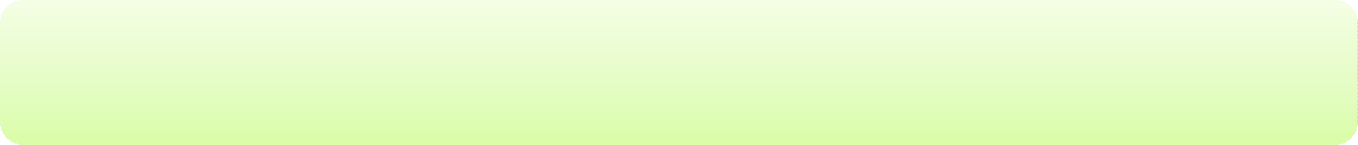 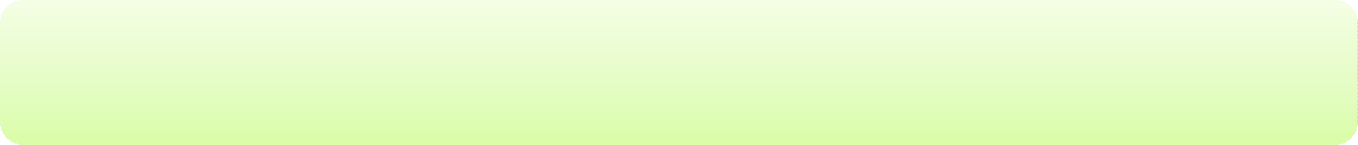 A….is an exciting film, especially about murder or serious crimes……film features lots of monsters such as Frankenstein, or Dracula that make you scream and be afraid, very afraid!….are sweet films that include romance, but also lots of funny moments as wellIn general, 	make you laugh – a lot! 	films are about imaginary events in the future or in outer spaceA 	is a film that investigate some real – life storyIn ….film the heroes have lots of battles, do incredible stunts and drive fast 	films use computer graphics to make elaborate stories 	films have a main character who’s usually either on a conquest or exploration….films are stories of people finding each other and falling in love.Match the words to their definitions.gripping	a. funny and interestingscary	b. extremely goodviolent	c. causing strong feelings of sadness or sympathyboring	d. very surprising, and difficult to believemoving	e. not surprisingentertaining	f. frighteningpredictable		g. using or involving force to hurt or attackhilarious	h, very excitingshocking	i. not interestingincredible	j. extremely funnyComplete the sentences with the correct adjectives aboveThe film was so 	that Mrs. Brown cried at the endRomance move plots have become so 	that you can tell exactly what’s comingMy mother can’t stand war film because they’re too 	.It was an action film, but it was so 	that I fell asleep in the middleWe laughed all the way through the film. It was so 	.That thriller was so 	. I couldn’t take my eyes off the screen for a second.Sam always has nightmares after watching 	moviesThe ending of The Sixth Sense was really 	. It surprised me a lot.The Meyerowitz Stories is  getting some 	reviews and should be one to add your watch list.Most historical movies are both educational and 	.Complete the sentences with the words from the box.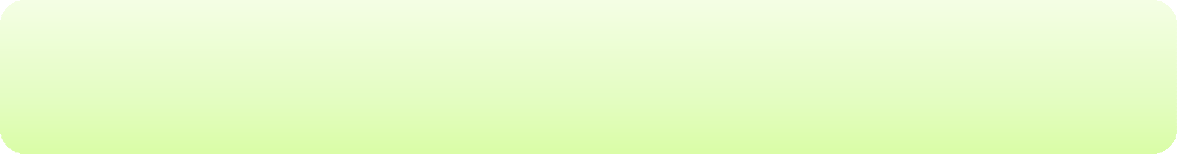 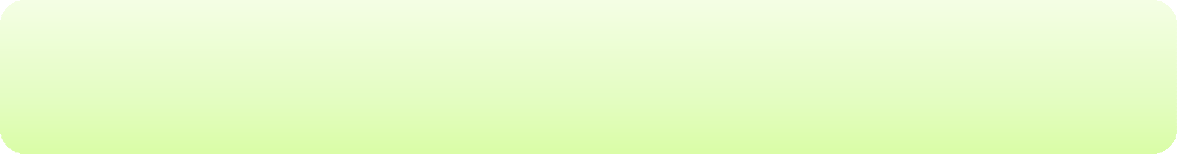 In our 	, we ask you to vote for your favorite filmThe 	of the film was too complicated – I couldn’t understand itManohla Dargis is one of the chief film 	of the New York TimesMy younger brother enjoys watching 	about wild animals.Bruce Lee’s martial arts movies made him an international film 	.The Godfather is one of 	film for movie loversJames Cameron’s film about the Titanic 	won 11 Oscars.I read a 	of that film and it sounds really interesting.The 	were amazing! The spaceships all seemed real!The 	shouted “Action!” and the actor started runningComplete the sentences with the correct adjective form of the words in brackets.I find horror films really 	and not at all fun to watch. (frighten)Sometimes  I  get  really 	when I can’t express myself will in English. (frustrate)The film was so 	! There was no happy ending for any of the characters. (depress)If I feel 	, I find watching a romance comedy is often 	. ( stress – relax)The news was so 	that she burst into tear.Kathy was so 	when she saw the dinosaur bones at the museum (amaze)The teacher was really 	so the lesson passed quickly (amuse)Whoever Adrian gets 	, he goes fishing (bore)We all were 	with the results if the test. (disappoint)Of course, action movies are 	_. That’s why I like them (excite)Underline the correct formAlice: That was a very (1) excited/ exciting movie. What did you think?Jake: To be honest, I found It kind of (2) bored/ boring. I’m not (3) interested/ interesting in science fictionAlice: Really? I find it (4) fascinated/ fascinating. What kind of movies do you enjoy?Jake: Mostly comedies. Have you seen Home Again?Alice: Yes, but I wasn’t (5) amused/ amusing at all. In fact, I thought it was horrified/ horrifying. The story line was (7)confused/ confusing, and I couldn’t find any humor in the character’s problem. When I left the theatre, I feel rather (8) depressed/ depressing.Jake: I’m (9) amazed/ amazing that you felt that way! I thought it was very (10) amused/ amusing.Alice: Well, I guess it’s a matter of taste.VII. Choose the correct answerI got really 	when I saw the main character being killed.confused	b. frightened	c. bored	d. amusedThe film was so 	that the two girls next to me couldn’t stop crying.Moving	b. thrilling	c. exciting	d. fascinatingCritics were 	at John Travolta in Pup Fiction. He was unexpectedly good.Worried	b. interested	c. disappointed	d. surprisedIt is a 	tale of a haunted house and the ghosts therein.Amusing	b. shocking	c. thrilling	d. pleasingWe were 	that we couldn’t get tickets to see the film.Terrified	b. satisfied	c. relaxed	d. disappointedThe ending of “American Psycho” was so 	. It left viewers with questions.Confusing	b. exhausting	c. horrifying	d. moving. My brother was so 	he couldn’t watch the film.a. Overwhelmedb. scared	c. annoyed	d. excitedThe Adventures of Macro Polo (1938) was highly 	, but lacked historical accuracy.disgusting	b. encouraging	c. entertaining	d. exhaustingJames finds sci-fi movies really 	. He enjoys watching thenterrifying	b. embarrassing	c. concerning	d. fascinatingWhenever I feel 	, I watch a comedy that makes me laugh and feel better.a. depressed	b. amused	c. exhausted	d. thrilledJoin the two sentences using the word in brackets.Glenne Close hasn’t won a single Oscar. She has been nominated six times, (although)Brian Stone is a famous singer. He can’t sing folk song. (despite)Some people said the film was terrible. I found it quite gripping. (Though)It was a horror film. It wasn’t frightening at all. (in spite of)D. READINGHarry Potter and the Philosopher’s Stone is a (1) 	film directed by Chris Columbus. It is (2) 	on J. K. Rowling’s 1997 novel of the same name.The film’s story follows Harry Potter’s first year at Hogwarts School of Witchcraft and Wizardry as he discovers that he is a (3) 	and has magical powers. Thefilm  (4) 	Daniel Radcliffe as Harry Potter, with Rupert Grint as Ron Weasley,and Emma Watson as Hermione Granger.The film was (5) 	to cinemas in November 2001. It earned over US$976 million at the box office (6) 		and received generally positive reviews fromthe (7) 	. The film was nominated for many awards, including (8)  	 Awards for Best Original Score, Best Art Direction and Best Costume Design.E. WRITINGArrange the words to make sentences meaningful.the/ too/ she/ film/ far/ thought/ violent/ to/ to/ children/ show.his/ the/ ever/ latest/ funniest/ he/ film/ is/ of/ has/ one/ made.Halloween/ frightening/ ever/ seen/ is/ one/ most/ films/ of/ the/ I/ havean/documentary/ on/ night/ television/was/ last/ there/ interesting.time/ Titanic/ is/ successful/ one/ most/ of/ the/ movies/ of/ James Cameron’s/ all.all/ it/ although/ film/ the/ has/ plot/ a/ very/ simple/ we/ enjoyed.the/ received/ bad/ good/ and/ film/ reviews/ some/ ones/ some.despite/ failed/ film/ to/ having/ do/ good/ popular/ business/ cast/ star/ the/ a.*** THE END ***ĐÁP ÁN ANH 7 TUẦN 1 THÁNG 3                1. thriller	2. horror	3. romantic comedies	4. comedies	5. science fiction	6. documentary	7. action	8. animation	9. Adventure	10. romanceMatch the words to their definitions.1. h2. f3. g4. i5. c                                               6. a7.e8. j9. d10. bComplete the sentences with the correct adjectives above1. moving2. predictable3. violent4. boring5. hilarious6. gripping7. scary8. shocking9. incredible10. entertainingComplete the sentences with the words from the box.1. survey2. plot3. critics4. documentaries5. star6. must see7. disaster8. review9. special effects10. excitingComplete the sentences with the correct adjective form of the words in brackets.1. frightening2. frustrated3. depressing4. stressed – relaxing5. shocking6. amazed7. amusing8. bored9. disapointed10. excitingUnderline the correct formAlice: That was a very (1) excited/ exciting movie. What did you think?Jake: To be honest, I found It kind of (2) bored/ boring. I’m not (3) interested/ interesting in science fictionAlice: Really? I find it (4) fascinated/ fascinating. What kind of movies do you enjoy?Jake: Mostly comedies. Have you seen Home Again?Alice: Yes, but I wasn’t (5) amused/ amusing at all. In fact, I thought it was horrified/ horrifying. The story line was (7)confused/ confusing, and I couldn’t find any humor in the character’s problem. When I left the theatre, I feel rather (8) depressed/ depressing.Jake: I’m (9) amazed/ amazing that you felt that way! I thought it was very (10) amused/ amusing.Alice: Well, I guess it’s a matter of taste.VII. Choose the correct answerI got really 	when I saw the main character being killed.confused	b. frightened	c. bored	d. amusedThe film was so 	that the two girls next to me couldn’t stop crying.Moving	b. thrilling	c. exciting	d. fascinatingCritics were 	at John Travolta in Pup Fiction. He was unexpectedly good.Worried	b. interested	c. disappointed	d. surprisedIt is a 	tale of a haunted house and the ghosts therein.Amusing	b. shocking	c. thrilling	d. pleasingWe were 	that we couldn’t get tickets to see the film.Terrified	b. satisfied	c. relaxed	d. disappointedThe ending of “American Psycho” was so 	. It left viewers with questions.Confusing	b. exhausting	c. horrifying	d. moving7. My brother was so 	he couldn’t watch the film.a. Overwhelmed	b. scared	c. annoyed	d. excitedThe Adventures of Macro Polo (1938) was highly 	, but lacked historical accuracy.disgusting	b. encouraging	c. entertaining	d. exhaustingJames finds sci-fi movies really 	. He enjoys watching thenterrifying	b. embarrassing	c. concerning	d. fascinatingWhenever I feel 	, I watch a comedy that makes me laugh and feel better.a. depressed	b. amused	c. exhausted	d. thrilledJoin the two sentences using the word in brackets.Glenne Close hasn’t won a single Oscar although she has been nominated six timesDespite being a famous singer, Brian can’t sing folk song.Though some people said the film was terrible, I found it quite gripping.Inspite of being a horror film, it wasn’t frightening at all. D. READINGHarry Potter and the Philosopher’s Stone is a (1) fantasy film directed by Chris Columbus. It is (2) based on J. K. Rowling’s 1997 novel of the same name.The film’s story follows Harry Potter’s first year at Hogwarts School of Witchcraft and Wizardry as he discovers that he is a (3) wizard and has magical powers. The film  (4) stars Daniel Radcliffe as Harry Potter, with Rupert Grint as Ron Weasley,and Emma Watson as Hermione Granger.The film was (5) released to cinemas in November 2001. It earned over US$976 million at the box office (6) worldwide and received generally positive reviews fromthe (7) critics. The film was nominated for many awards, including (8)  Academy Awards for Best Original Score, Best Art Direction and Best Costume Design.I. Complete the sentences with the types of film in the boxI. Complete the sentences with the types of film in the box